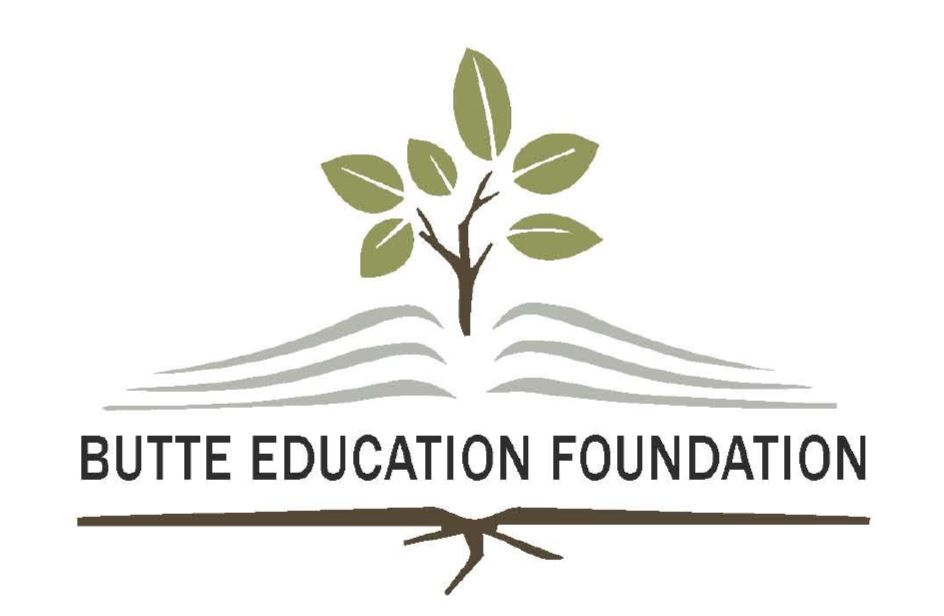 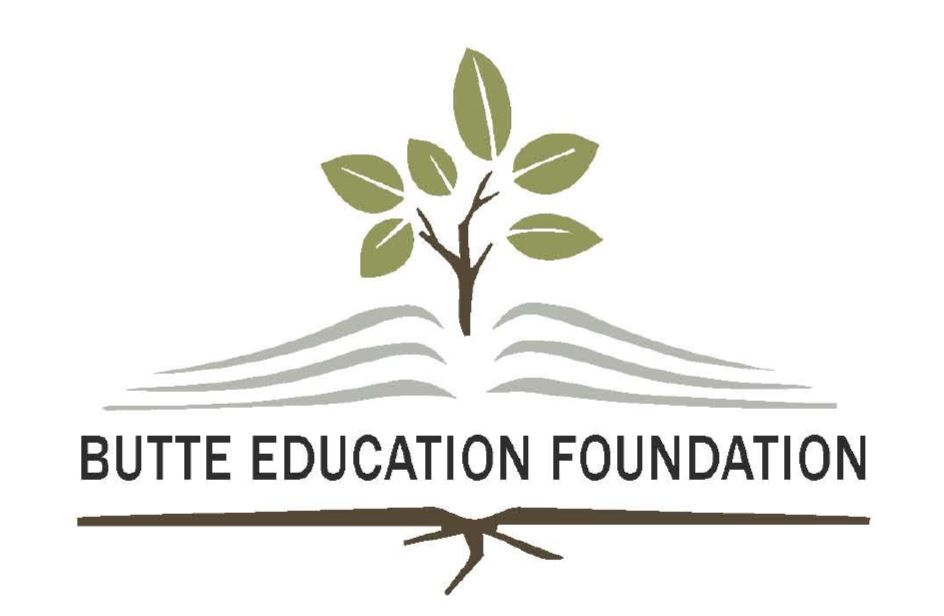 DONNA AND CHET BOWLER MEMORIAL SCHOLARSHIPThe Butte Education Foundation is proud to administer the Donna and Chet Bowler Memorial Scholarship.  This memorial scholarship is dedicated to the values of work, personal effort, and initiative. Academic achievement is a secondary consideration to the consideration of the student’s achievements in the workplace.  Donna and Chet Bowler moved to Butte in the 1960s.  Donna was a teacher and taught in the Butte School District until she retired in the late 1970s. They did not have any children; however, they were active in fundraising for the YMCA and other projects that benefited kids in Butte.  They lived in the Terre Verde Heights neighborhood and had a cabin at Georgetown.  They enjoyed the outdoors and after they retired, traveling.After Chet passed away, Donna resided at the Waterford Assisted Living Center (now known as Big Sky Assisted Living Center).  She was content, gracious and appreciative of even the simplest favor.  She liked the people who worked at the Waterford and particularly liked the high school kids who worked there.  She valued work and effort more than academic achievement and wanted her scholarship to go to a high school student that was employed during high school.  Though not a criterion for this scholarship, extra points will be given for students that work or have worked in any assisted living facility.The Donna and Chet Bowler Memorial Scholarship is a four-year scholarship distributed by semester.  Please return completed application to the Butte Education Foundation, P.O. Box 3821, Butte, MT 59702.  Applications must be postmarked by March 1st of your graduation year.DONNA AND CHET BOWLER MEMORIAL SCHOLARSHIP APPLICATIONPlease fill out all sections of the application and include all requested attachments.  If information is missing, filled out incorrectly, or the application is turned in late, the application will be disqualified from the Scholarship selection process. Applications must be postmarked by March 1st of your graduation year.STUDENT INFORMATIONFull Name of Student:											Address:							City, State, Zip:				Home Phone:						Gender: M or F				Mailing Address (if different from above):								Parents’ Names:												Parents’ Address (if different above):									ACADEMIC/CAREER GOALSPost-Secondary School Name:										School Address:												City, State Zip						Admissions Phone #:			Possible Areas of Academic Concentration/Major:Possible Career or Professional Plans:ESSAYSPlease attach essays to your application.  Include the following on each Essay: 1- Your Name, 2 – The Essay Number. ESSAY #1 – In 100 words or less, describe yourself.ESSAY #2 – In 200 – 500 words, describe your most meaningful achievement or learning experience in a work setting.  This may include a special attribute that sets you apart when working with people or performing specific tasks.ESSAY #3 – In 200 words or less, if you don’t receive this scholarship, how will it affect your college plans?WORK EXPERIENCE	Work experience is critical to this application.  Please list specific dates and hours.  Please use additional pages, if necessary, to list all work experience.  Please list the same employer again if employment was interrupted.COMMUNITY SERVICE (9th – 12th)Please be sure to indicate if volunteer hours for each activity is total hours or an ongoing weekly commitment.EXTRACURRICULAR ACTIVITIES (9th – 12th)Have you WORKED or VOLUNTEERED at an Assisted Living Facility or Nursing Home 9th thru 12th grade?  ATTACHMENTSPlease attach the following:Letter of Recommendation from an EMPLOYERCurrent TranscriptSEMESTEREMPLOYERAvg Hrs/WkSUPERVISOR NAME AND PHONE #1st – 9TH2ND – 9THSummer1st – 10TH2ND – 10THSummer1st – 11TH2ND – 11THSummer1st – 12TH2ND – 12THACTIVITYSCHOOL YEARVOLUNTEER HRSVOLUNTEER HRSCONTACT NAMECONTACT PHONE⃝WEEKLY HRS⃝TOTAL HRS⃝WEEKLY HRS⃝TOTAL HRS⃝WEEKLY HRS⃝TOTAL HRS⃝WEEKLY HRS⃝TOTAL HRS⃝WEEKLY HRS⃝TOTAL HRS⃝WEEKLY HRS⃝TOTAL HRS⃝WEEKLY HRS⃝TOTAL HRS⃝WEEKLY HRS⃝TOTAL HRSACTIVITYSCHOOL YEARPOSITIONS HELDAWARDS AND/OR ACHEIVEMENTSFACILITY/ACTIVITYSCHOOL YEAR# OF HOURSCONTACT NAME ANDPHONE #⃝WEEKLY HRS⃝TOTAL HRS⃝ WORK⃝ VOLUNTEER⃝WEEKLY HRS⃝TOTAL HRS⃝ WORK⃝ VOLUNTEER⃝WEEKLY HRS⃝TOTAL HRS⃝ WORK⃝ VOLUNTEER⃝WEEKLY HRS⃝TOTAL HRS⃝ WORK⃝ VOLUNTEER⃝WEEKLY HRS⃝TOTAL HRS⃝ WORK⃝ VOLUNTEER⃝WEEKLY HRS⃝TOTAL HRS⃝ WORK⃝ VOLUNTEER⃝WEEKLY HRS⃝TOTAL HRS⃝ WORK⃝ VOLUNTEER⃝WEEKLY HRS⃝TOTAL HRS⃝ WORK⃝ VOLUNTEER⃝WEEKLY HRS⃝TOTAL HRS⃝ WORK⃝ VOLUNTEER